READING LISTSUGGESTED SUMMER READING LIST FOR STUDENTS ENTERING GRADE 9A SEPARATE PEACE — Knowles, John In A Separate Peace, narrator Gene returns to Devon School 15 years after the end ofWorld War II and recalls the unnatural “peace” experienced there by boys who were on the brink of going to war. His most poignant memory is of his love and jealousy for his friend, the brash, dare devil Phineas. aPEACE BREAKS OUT— Knowles, John Their lives collide in the uneasy days of peace after World War II as senior year at the Devon School changes from a time of friendship to a stunning drama of tragic betrayal. Sequel to A Separate Peace (178 pages)A RAISIN IN THE SUN — Hansberry, Lorraine The voices of an African American family struggling against poverty and with one another’s needs pull readers into this drama. Family loyalty, the need for a strong black identity, and the frustration of the American dream just beyond the grasp of the younger family are all relevant in this drama.COLD SASSY TREE — Burns, Olive Ann Fourteen year old Will Tweedy tells the story of a southern family’s view concerning Will’s grandfather’s remarriage.DON’T LOOK BEHIND YOU — Duncan, Lois In one quick afternoon, April Carrigan’s life is turned upside down. She learns that her father, who she thought was a mild mannered man working an ordinary job for the airline, is really an undercover agent for the FBI, working against a drug ring. After testifying for the government, he finds that he and his family are in danger. They must enter the witness protection program. As a result of something that April does while in the witness protection plan, the family is once again put at risk. (178 pages)ETHAN FROME — Wharton, Edith Set in the bleak, barren landscape of New England, this is the tragic tale of Ethan Frome, bound to the demands of his farm and his tyrannical wife, Zeena, and his star crossed love for Zeena’s vivacious cousin, Mattie. Irony abounds in this sad story of a man trying to decide whether personal happiness should come before obligation and duty.FAHRENHEIT 451 — Bradbury, Ray This book rivals Orwell’s 1984 for its bleak version of a technological future— books areburned by firemen (the title refers to the burning point of paper), drugs are rampant, earphones are worn by everyone to tune out society, and wall-sized televisions dominate the household. A science fiction classic.KILLING MR. GRIFFIN — Duncan, Lois A powerful novel about a group of high school students who plan to scare their tough English teacher into being more lenient. Their attempt brings Mr.Griffin’s heart attack. (223 pages)NEVER FORGET THE JEWS OF THE HOLOCAUST — Meltzer, Milton Meltzer’s history of the holocaust. Meltzer utilizes first source information and accounts in this text. (221 pages)NOTHING BUT THE TRUTH — Avi Ninth grader Philip Malloy hums along with the playing of the “Star Spangled Banner” daily during homeroom period. Margaret Narwin, teacher of English and Philip’s homeroom teacher, sends Philip to the vice-principal for breaking a faculty rule that requires students to stand at “respectful, silent attention” during the presentation of the national anthem. This novel is written in a documentary style and delves into the many faces truth wears. (177 pages)THE GOOD EARTH — Buck, Pearl S. This is the powerful and moving story of a peasant Wang Lung; of the family he founded that would one day become a powerful dynasty; of the gods he implored, sometimes with humility, sometimes with anger; and of the earth that sustained him, the land that he made prosper against the ravages of nature and savage attacks of bandit tribes. (260 pages)THE CALL OF THE WILD— London, Jack In this book, the wolf named Buck is stolen from his home in California and then finds himself facing the harsh life of an Alaskan sled dog in the 1890’s. From here he battles with Spitz, his mortal enemy, to become the lead dog and meets Joe Thornton, who turns out to be his friend for life. (62 pages)THE SKELETON MAN — Bennett, Jay Richmond Bond should have been pleased when his Uncle Ed gave him the key to a safety deposit box containing thirty thousand dollars. But, the next day his uncle is found dead. Then Ray discovers that Ed was a gambler and that his loan sharks want their money back. (170 pages)HAVING OUR SAY : THE DELANEY SISTERS’ FIRST 100 YEARS -Delaney, Sarah L. & Delaney, A. Elizabeth Two extraordinary women tell their stories of a century of American history and of family, love and living “forever.”ALL CREATURES GREAT AND SMALL — Herriot, James Wonderful, heartwarming stories of a country vet in England. Told with a warmth and sense of humor, Herriot’s books have captivated audiences all over the world.REBECCA — duMaurier, Daphne If you haven’t read this classic tale of the mysterious death of a beautiful and powerful woman, you have denied yourself.I KNOW WHY THE CAGED BIRD SINGS — Angelou, Maya Angelou’s autobiography recounts her early years growing up in small community with her grandmother, brother, and uncle, and her experiences in adolescence living with her mother and father (separately).THE HOBBIT— Tolkien, J.R. The hobbit Bilbo Baggins embarks on the adventure of a lifetime in this famous, wonderfully inventive fantasy that serves as a delightful introduction to Tolkien’s mythical world of Middle Earth.THE STORY OF MY LIFE — Keller, Helen The autobiography of the blind and deaf woman who, through the help of concerned teachers and friends, became an inspiration to those challenged, physically and otherwise.WATERSHIP DOWN — Adams, Robert In this allegorical tale of politics, a band of rabbits leave their old warren to start a new life. Led by the mystical Fiver’s visions, they settle on Watership Down, only to be threatened by General Wormwort’s evil empire.THE HITCHHIKER’S GUIDE TO THE GALAXY— Adams, Douglas Fun-loving spoof on science fiction that follows the bizarre adventures of various comic characters. Fun, light, addicting. (The first of five books in this series.)ALAN AND NAOMI — Levoy, Myron The story deals with 12 year old Alan Silverman living in New York City in 1944. He is forced by his parents to take care of Naomi Kirshenbaum, a refugee from Nazi-occupied France, who witnessed the Gestapo murder her father and is now in a state of mental shock. The story is told from Alan’s point of view.WHITE FANG — London, Jack White Fang, part wolf and part dog, is the only one of five cubs to survive in the wilds of theNorth. Under his first owner, Gray Beaver, White Fang becomes a strong sled dog, a leader, and a killer of weaker dogs. His second owner, the cruel Beauty Smith, makes White Fang fight to death for money.ANGELA’S ASHES — McCourt, Frank Frank McCourt's autobiographical book about his growing up in poverty in Ireland and making his way to become a professor and writer. A gripping, intriguing work.SUGGESTED SUMMER READING LIST FOR STUDENTS ENTERING GRADE 10PAULA-Aliened, Isabel. Aliened recalls her life in Chile for her daughter, who is lying in a coma.HOW THE GARCIA GIRLS LOST THEIR ACCENTS - Alvarez, Julia Fifteen interconnected stories portray with warmth and humor the assimilation of a Dominican doctor's family into urban American culture.THE DREAMS OF MYRA MEAN - Armstrong, Jennifer This story recounts the inner struggle of an Irish immigrant torn between allegiance to Ireland and allegiance to her new home in America at the height of the Civil War.THE DAY LINCOLN WAS SHOT -Bishop, Jim Bishop gives a play-by-play account of the people and events surrounding Lincoln’s assassination and death.KINDRED - Butler, Octavia A woman travels in time to the Maryland plantation where her ancestors were slaves.THE AWAKENING - Chopin, Kate A Thea century American woman suffers the consequences when she violates a taboo by leaving her husband for the man she loves.THE DEER SLAYER -Cooper, James Fenimore Early American confrontations between the Indians and the woodsman Natty Bump are recounted.RAGTIME - Doctorow, E. L. This novel, set in New York City in the early Twentieth century, features three stories and many historic characters.THE COUNT OF MONTE CHRIST0 - Dumos, Alexandra In France, a falsely convicted man escapes from prison and plots a course of revenge.SOPHIE’S WORLD: A NOVEL ABOUT THE HISTORY OF PHILOSOPHYGuarder, Jo Stein This provocative novel educates, entertains, and mystifies from its opening quotation of Goethe to its closing questions about the big-bang theory.STONES FROM THE RIVER - Huge, Ursula Trudy, a German "small person" in World War II, helps to hide Jews from the Nazis and comes to accept her disability.FOR WHOM THE BELL TOLLS - Hemingway, Ernest An American fights against fascism in Spain by leading a band of guerrillas in a hopeless cause.BEAN TREES -Kingsolver, Barbara Fleeing her Kentucky home, Taylor finds a two-year-old Cherokee baby abandoned in her car; naturally, she assumes responsibility for Turtle.BABBITT - Lewis, Sinclair. This novel, set in the US, is a pungent satire about a man who typifies complacent mediocrity.THE GRASS DANCER - Power, Susan This Native American chronicle spans several generations.THE CONFESSIONS OF NAT TURNER -Styron, William Sterno adds a novelist’s insights to one of the most significant slave rebellions of the early Thea century in Virginia.ALL THE KING’S MEN -Warren, Robert Penn This novel recounts the rise and fall of Willie Stark, a Southern political despot.FENCES -Wilson, August A working class African American father and son struggle with family responsibilities and each other.BURY MY HEART AT WOUNDED KNEE - Brown, Dee AlexanderThis chronicle focuses on the 30-year period, 1860-1890, in the history of the American West during which the last resisting tribes were defeated in Indian wars fought for possession of land.THE POWER OF MYTH - Campbell, Joseph Campbell and Bill Mowers, distinguished journalist, offer a brilliant combination of wisdom and wit on topics that range from birth to death.THE CULTURE OF DISBELIEF -Carter, Stephen This law professor from Yale University provides provocative insights about societal values.AN AMERICAN HERO: THE STORY OF CHARLES LINDBERGH - Denenberg, Barry This biography highlights the major events of Lindbergh’s life.RAINBOWS, CURVE BALLS, AND OTHER WONDERS - Flyweight, Irk This reporter gives scientific explanations for everyday mysteries.WHEN PLAGUE STRIKES: THE BLACK DEATH, SMALLPOX AND AIDSGoblin, James Tracing the Black Death, smallpox, and AIDS, the author uses extensive research to examine how these pandemic diseases affected civilization.A BRIEF HISTORY OF TIME - Hawking, Stephen One of the great minds of the century presents his ideas on the nature of time and the universe.PROFILES IN COURAGE - Kennedy, John Kennedy chronicles the courageous struggles of noted Americans.SORROW’S KITCHEN -Lyons, Mary E. This book is a fascinating biography of the rediscovered Black writer, Zora Peale Hurston, and includes excerpts from her stories.THE PRINCE - Machiavelli, Niccolo Machiavelli describes the political strategies for success.NOBEL PRIZE WOMEN IN SCIENCE - McGrayne, Sharon Bertsch The biographer reveals the personal and professional lives of 14 female scientists.WAY TO RAINY MOUNTAIN - Momaday, M. Scott Momaday, a Kiowa Native American, mixes myth, memory, and cultural history.THE MAN WHO MISTOOK HIS WIFE FOR A HAT AND OTHER CLINICAL TALES - Sacks, Oliver A neurologist relates 24 true stories of patients with unusual perceptual and intellectual aberrations.COSMOS - Sagan, Carl Sagan shares his awe and respect for the vastness of the universe.WHEN I WAS PUERTO RICAN -Santiago, Esmeralda This is an autobiographical account of a girl whose family moves from Puerto Rico to New York and who struggles to find acceptance and achieve success.LIFE ON THE MISSISSIPPI - Twain, Mark Twain’s life on the Mississippi is seen through numerous anecdotes of people and events.THE DOUBLE HELIX -Watson, James D. Watson recounts the discovery of the molecular structure of the gene.BLESS ME, ULTIMA -Anaya, Rudolfo This novel tells the story of growing up Chicano in southeastern New Mexico during the 1940s.FAHRENHEIT 451 - Bradbury, Ray What happens when censorship reigns supreme forms the basis of this chilling story.THE MARTIAN CHRONICLES -Bradbury, Ray This collection of short stories depicts the colonization of Mars.OLD POSSUM’S BOOK OF PRACTICAL CATS -Eliott, T. S. This poet's tribute to the mysterious lives of felines is the basis for the longest-running play on Broadway.A LESSON BEFORE DYING - Gaines, Ernest A young teacher discovers compassion and commitment as he tutors a prisoner on death row.FALLEN ANGELS - Myers, Walter Dean Fictional account of an inner city youth's experience as a soldier in Vietnam.A JOURNEY TO THE CENTER OF THE EARTH - Verne, Jules An adventurous scientist and his assistant experience remarkable events while searching for the passageway to the center of the Earth.THE ONCE AND FUTURE KING -White, T. H. The romance and chivalry of medieval England are transported to the modern world in this tale of fancy.FIFTH CHINESE DAUGHTER -Wong, Jade Snow This novel takes place in San Francisco in the 1920s and tells of one Chinese daughter and her family.THROUGH A WINDOW: MY 30 YEARS WITH CHIMPANZEES -Goodall, Jane The world-famous naturalist portrays the lives of chimpanzees.MYTHOLOGY -Hamilton, Edith This is a noted collection of Greek, Roman, and Norse myths and legends that are often alluded to in the language and literature of the Western world.HIROSHIMA -Hersey, John This simply written account tells the story of six survivors in the months after the atomic bomb fell on Hiroshima.CRAZY ENGLISH -Lederer, Richard Take the ultimate joy ride through the idioms, jargon, and semantics of the English language.LOST MOON - Lovell, Jim Lovell offers a first-person account of the failed Apollo 13 moon mission in 1972.THE HOT ZONE - Preston, Richard The deadly Ebola virus breaks out in Africa and in Reston, Virginia.PRAIRIE-TOWN BOY - Sandburg, Carl In this autobiographical account, Sandburg tells of growing up in 19th century Illinois.JOHN MUIR: WILDERNESS PROTECTOR - Wadsworth, Ginger This story recounts the efforts of America’s noted conservationist.A Night to Remember - Lord, Walter The best account of the last day/night of the Titanic. Written when over 200 survivors still were alive, this first hand account of the tragedy is the most accurate account of the sinking.None Died in Vain - Leckie, Robert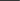 Narrative of the country before and during the Civil War written by the Andover native Leckie. Easy and fast read covers the material of the first half of U.S. History I.SUGGESTED SUMMER READING LIST FOR STUDENTS ENTERING GRADE 11COLLECTED SHORT STORIES OF SHERLOCK HOLMES -Doyle, A.C. A collection of murder mystery stories starring the famous Sherlock Holmes.THE ROAD FROM COORAIN - Ker Conway, Jill A true story of one woman’s exodus from Australia to the United States.PRIDE AND PREJUDICE (and/or any of her novels: see Sense and Sensibility; Emma (Clueless was derived from Emma.) - Austen, Jane An exquisitely written novel in the tradition of comedy of manners dealing with a family’s life in the nineteenth century.TESS OF THE D’UBERVILLES - Hardy, Thomas. Violated by one man and forsaken by another, Tess is the magnificent and spirited heroine. She is a good person who is mistreated by others. This novel is her story.ANIMAL FARM - Orwell, George It’s overworked and mistreated animals overtake a farm. They set out to develop a place of justice and peace but what happens will surprise you. This book is symbolic in nature and is often mistaken for a simple story.1984 -Orwell, George Orwell creates a world where people are controlled by the government. This novel is about absolute power and absolute fear. It is shocking and makes you think about who or what controls us.HEART OF DARKNESS -Conrad, Joseph Marlow travels up the Congo River for a trading company. Far upriver, he encounters the man, Kurtz, an ivory trader who has gone crazy and acts as though he was a god. This book is a story within a story and is a gripping account. It was transposed into the movie, Apocalypse Now.CRY THE BELOVED COUNTRY -Paton, Alan A deeply moving story about an African Zulu pastor and his family set against white South Africa during the time of racial injustice. It is a work of sorrow, happiness, courage, and strength.THE HANDMAID'S TALE -Atwood, Margaret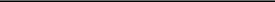 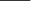 A grim look at a future society where women become handmaids whose purpose is only to breed children in order to keep the civilization alive.JANE EYRE -Brontë, Charlotte This impassioned novel is the story of Jane Eyre, a plain yet spirited governess and her employer, the arrogant, brooding Mr. Rochester. Published in 1847, under the pseudonym Currer Bell, the book heralded a new kind of heroine—one whose virtuous integrity, keen intellect and tireless perseverance broke through class barriers to win equal stature with the man she loved.WUTHERING HEIGHTS - Brontë, Emily A brooding Yorkshire tale of a love that is stronger than death, it is also a fierce vision of metaphysical passion, in which heaven and hell, nature and society, and dynamic and passive forces are powerfully juxtaposed. A classic. 308 pp.OVER THE WATER -Casey, Maude Every summer, Mary and her family travel to Ireland— the land her parents left years ago for a better life in England. Now that Mary's 14, she hopes that she and her mother can finally talk to each other, but even the familiar green landscape cannot erase the tension between them. They are locked in a struggle that threatens to tear apart them apart— unless they can learn from the secrets in their family's past. 246 pp.THE ADVENTURES OF ROBINSON CRUSOE -Defoe, Daniel Shipwrecked and alone on a desert island the little known half-brother of the Great Caruso is doomed to warble tragic arias, until the discovery of Friday and the beady liberation of the operatic duet!A TALE OF TWO CITIES -Dickens, Charles Dickens has a firm grasp of the historical necessity of the [French] Revolution; rooting its own brutality in long-endured injustices. This dreadful personal history of the Manattes, Madame Defarge, and the Evermondes illuminates with a brilliant and unbearably harsh light, the meaning of the Revolution itself.THE MILL ON THE FLOSS -Eliot, George Provincial isolation and a male-dominated society keep Maggie Tulliver's potential, imagination, and natural instincts caged in a restrictive Victorian world. Even Mary Ann Evans had to call herself "George Eliot" in order to publish her work. Interesting characters, suspenseful plotting, and a dash of florid melodrama will propel you to the conclusion of a rewarding reading experience.SOMEHOW TENDERNESS SURVIVES: STORIES OF SOUTHERN AFRICA -Rochman, HazelApartheid. It's about suffering, about violence. Here are ten stories and autobiographical accounts, by southern Africa writers of various races. Their stories individually and as a group, create a moving, sometimes shockingly vivid portrait of what it feels like to grow up in a land where racism is the law. 189 ppON THE BEACH -Shute, Nevil This classic tale of the atomic age chronicles the last months of civilization in a world polluted by nuclear war. In the face of sure destruction and despair, humanity struggles to maintain both public responsibility and private moral integrity. 278 pp.THE LEAVING AND OTHER STORIES -Wilson, Budge Sylvie and her mother are leaving. Where and how aren't really the important questions. Sylvie wants to know why. Clarette is always in control and always knows exactly what she wants and how to get it. Victoria wants to like her popular cousin, but there is something very strange about Clarette. Nine haunting stories about nine very special people. Nine people who suddenly find themselves on the edge of adulthood —and are surprised to find no one there who will show them they way. 207 pp.THE GRAPES OF WRATH -Steinbeck, John This historical novel details the desperate flight of tenant farmers from the Midwest during the Depression.THE AUTOBIOGRAPHY OF MALCOLM X - Malcolm X This autobiography reveals the long spiritual and intellectual journey of the private Malcolm.TRUMAN - McCullough, David This engaging biography of Harry Truman provides a window on the 20th century world.D-DAY: THE CLIMATIC BATTLE OF WORLD WAR TWO - Ambrose, Stehan Classic account of the most important battle of World War II. First person accounts on both sides; Allies and Axis give vivid pictures of heroic actions. Ambrose compares American and German methods of war and why democracy won. Inspiration for the movie: “Saving Private Ryan.”BAND OF BROTHERS - Ambrose, Stephan Ambrose traces a platoon of American paratroopers from training in the U.S. across France and into Germany during World War II. Gives a tremendous insight into why American soldiers fought in the Second World War.CITIZEN SOLDIERS - Ambrose, Stephan Continues where D-Day left off. Ambrose examines by first person accounts the American citizen/soldier fighting against Germany and liberating Europe.GLORY AND THE DREAM - Manchester, William Excellent narrative of America’s society, culture and history from 1932 to 1972. In this forty-year time span, Manchester covers every aspect of American Society from style to art, to politics and how America developed into the country it is today.GOODBYE DARKNESS - Manchester, William Autobiographical account of his experiences as a marine in World War II and his post-war life, which were deeply, affected by his wartime experiences. Great insight to most World War II lives.RED STORM RISING -Clancy, Tom Historical novel of the war which almost broke out between the Democracies and Communist nations during the 1980’s. This novel covers a war in Europe between NATO/Warsaw Pact and highlights the stresses, strengths and weaknesses of the Cold War. INCREDIBLE VICTORY - Lord, Walter Classic account of the Battle of Midway, which was the turning point of the Pacific war between the United States and Japan. Lord’s book explains how the US Navy outnumbered and the underdog, “upset” the Japanese Navy in this war-changing battle.SEE I TOLD YOU SO - Limbaugh, Rush Humorous, but insightful, expression of the conservative ideas, principles and beliefs in the 90’s and into the new century. Limbaugh covers the entire present social issues and current events of America today.CHOSIN - Hammel, Eric The Greatest Marine Battle of the Korean War covered in detailed first person account by Hammel. This Marine battle is considered the greatest achievement of the entire 225-year history of the U.S. Marine Corps.KHE SAHN -AN ORAL HISTORY - Hammel, Eric Personal eyewitness accounts of the most famous battle of the entire Vietnam War. Gives an excellent understanding of what it was like for an U.S. “grunt” in the Vietnam Way.IT DOESN’T TAKE A HERO - Norm Schwartzkof The autobiography of the American general who lead the U.S. to victory during the Persian Gulf War. Explains what factors of growing up in America helpedmold the general into the most successful general since Vietnam.AMERICANS REMEMBER THE HOME FRONT - Hoopes, Roy Oral first person account of civilians in America during the Second World War. Accurate and interesting account of how Americans lived during four years of War.UP FRONT - Mauldin, Bill Cartoonist who drew political cartoons and explains to citizens what it was like forU.S. infantrymen fighting in Italy. Considered the greatest insight of the GI.THE GREATEST GENERATION - Brokaw, Tom Newscaster Brokaw examines the lives of 30 Americans who were tempered by World War II and used their experiences to create better lives, families, communities and the country over the past fifty years.BRAVE MEN - Pyle, Ernie and This is Your War - Pyle, Ernie Collections of actual dispatches of the most famous war correspondents of America’s media. A Pulitzer Prize winner, his writing style is crisp, stark and penetrating.ERNIE’S WAR - Pyle, Ernie Biography of Ernie Pyle, America’s greatest reporter, who covered the Great Depression, American Society, and the Second World War.FOR STUDENTS ENTERING GRADE 12THINGS FALL APART. - Achebe, Chinua The story of Okonkwo, a prideful and hardworking Igbo farmer, presents a view of West African life.THE EXAMINATION - Bosse, Malcolm This novel of historical fiction set in 16th century China portrays two very different brothers and the divergent paths they take to prepare for their school examinations.FAHRENHEIT 451 - Bradbury, Ray What happens when censorship reigns supreme forms the basis of this chilling story.MEMORY OF EARTH -Card, Orson ScottThis book describes a futuristic society in which women hold the power and the world is monitored by a super computer that tries to prevent violence and war.DEATH COMES FOR THE ARCHBISHOP - Cather, Willa This novel recounts the efforts of a French bishop and his priest to establish a diocese in the territory of New Mexico.A STILLNESS AT APPOMATTOX -Catton, Bruce Catton gives a historical account of the resolution of the Civil War and the actions of its two leaders, General Ulysses S. Grant and General Robert E. Lee.DON QUIXOTE DE LA MANCHA - Cervantes, Miguel de. This work celebrates the romantic idealism of the mad knight Don Quixote and his realistic sidekick Sancho Panza.SHOGUN - Clavell, James This exciting novel offers a panoramic view of 17th century Japan as encountered by three shipwrecked British sailors.THE ANDROMEDA STRAIN - Crichton, Michael A team of scientists unite to unravel the puzzle of a killer microorganism that has arrived from space.THE LOST WORLD - Crichton, Michael This sequel to Jurassic Park returns to the island and its survivors.A TALE OF TWO CITIES - Dickens, Charles The French Revolution is the setting for this tale of adventure, love, and intrigue.DAVID COPPERFIELD - Dickens, Charles This novel traces the early years of the orphan- narrator as he experiences both good and bad people and events in the early 18th century.OLIVER TWIST -Dickens, Charles An orphan escapes to London, where he is captured by thieves and is forced to join in their escapades before finding happiness through an unexpected benefactor.A LESSON BEFORE DYING -Gaines, Ernest A young teacher discovers compassion and commitment as he tutors a prisoner on death row.DOVE AND SWORD: A NOVEL OF JOAN OF ARC -A LESSON BEFORE DYING - Garden, NancyThis work of historical fiction tells the story of Joan of Arc and the Hundred Years’ War through the eyes of ordinary people in the 15th century.THE GREEK WAY - Hamilton, Edith The world-renowned classical author recounts the mythical life of ancient Greece.A BELL FOR ADANO - Hersey, John American GIs save an Italian village during World War II.THE HUNCHBACK OF NOTRE DAME - Hugo, Victor Hugo recounts the tale of love and adventure between the grotesque deaf, mute hunchback and the mysteriously beautiful gypsy dancer.LES MISERABLES -Hugo, Victor This novel tells of the struggle for freedom in post revolutionary France.A TIME FOR DANCING - Hurwin, David Wills This is the story of four close girlfriends who have been inseparable for most of their 16 years and how they learn to deal with death and dying when one of them is diagnosed with cancer.DANGER ZONE - Klass, David Jimmy Doyle is an accomplished basketball player from a small town who finds himself faced with hate and racist views when he accepts an offer to play for the American dream team. THE SOURCE -Michener, James This is a fictionalized saga of archaeologists digging in Israel and the drama of their findings.FALLEN ANGELS - Myers, Walter Dean Fictional account of an inner city youth's experience as a soldier in Vietnam.THE MERCHANT OF VENICE - Shakespeare, William This play is a serious study of the use and misuse of wealth, love, and marriage.MUCH ADO ABOUT NOTHING - Shakespeare, William Misunderstandings, masks, and matchmaking all play a role in this well-known comedy.THE DEVIL’S DISCIPLE -Shaw, G. B. Ne’er-do-well Dick Dudgeon is hunted by red coats and finds that sacrificing himself for someone else makes him a better person.BRIGHTON BEACH MEMOIRS - Simon, Neil A humorous look at growing up in the Bronx during the 1940s.CANCER WARD - Solzhenitsyn, Alexander This documentary novel describes the experiences of a Russian citizen in a Russian hospital.ANTIGONE - Sophocles This classical Greek play recounts the moral struggle between a courageous young woman and society.FATHERS AND SONS - Turgenev, Ivan This novel tells of the conflict between two generations in 19th century Russia.EXODUS -Uris, Leon This story tells of the people and events that led to Israel declaring itself an independent Jewish national state in 1948.THE ONCE AND FUTURE KING - White, T. H The romance and chivalry of medieval England are transported to the modern world in this tale of fancy.FIFTH CHINESE DAUGHTER -Wong, Jade Snow This novel takes place in San Francisco in the 1920s and tells of one Chinese daughter and her family. LAST CHANCE TO SEE -Adams, Douglas New Zealand and China are the settings for this search for exotic animals.MIRACLE AT PHILADELPHIA - Bowen, Catherine Bowen presents an account of the Constitutional Convention that was held from May to September 1787.NARRATIVE OF THE LIFE OF FREDERICK DOUGLASS, AN AMERICAN SLAVE -Douglass, Frederick Douglass recounts his slave experiences in his own words.GOING SOLO -Dahl, R. Dahl presents autobiographical stories from his early fighting in World War II.OUT OF AFRICA - Dinesen, Isak This story tells of a female pilot’s unique perspective on the society and politics of the European presence in Africa between the wars.MARY, QUEEN OF SCOTS - Fraser, Antonia This sympathetic biography chronicles the life of a tragic figure in English history.WHEN PLAGUE STRIKES: THE BLACK DEATH, SMALLPOX, AND AIDS -Giblin, James CrossThree major plagues have had important parallels throughout history.THROUGH A WINDOW: MY 30 YEARS WITH CHIMPANZEES -Goodall, Jane The world- famous naturalist portrays the lives of chimpanzees.DINOSAUR IN A HAYSTACK - Gould, Stephen Jay This is a series of 34 essays by a noted biologist and paleontologist.MYTHOLOGY -Hamilton, Edith This is a noted collection of Greek, Roman, and Norse myths and legends that are often alluded to in the language and literature of the Western world.ALL CREATURES GREAT AND SMALL -Herriot, James This popular work recounts the heartfelt true story of a countryside veterinarian.CASTLE - Macaulay, David This book chronicles life in an imaginary 13th century Welsh community.CATHEDRAL - Macaulay, David The author both surveys the medieval landscape and penetrates the medieval mind.PYRAMID - Macaulay, David The author presents a fictionalized account of the building of the great pyramids.WEST WITH THE NIGHT - Markham, Beryl A woman pilot discovers Africa in the early days of flight.NICHOLAS AND ALEXANDRA - Massie, Robert The story of the last czar of Russia recounts the fall of the royal house.PETER THE GREAT - Massie, Robert This book gives a well-developed and researched account of this famous 17th and 18th century czar of Russia.THE BLACK AMERICANS: A HISTORY IN THEIR WORDS - Meltzer, Milton This is a collection of documents that includes the words of famous Black Americans.VOICES FROM THE CIVIL WAR - Meltzer, Milton Meltzer provides excerpts from diaries, songs, letters, newspapers, and speeches from the Civil War.THE HOT ZONE - Preston, Richard The deadly Ebola virus breaks out in Africa and in Reston, Virginia.PRAIRIE-TOWN BOY - Sandburg, Carl In this autobiographical account, Sandburg tells of growing up in 19th century Illinois.To Bare Any Burden - Santoli, Al Thirty- five oral accounts of American soldiers in Vietnam.